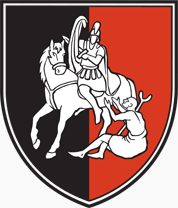 IZVEDBENI PROGRAM ZIMSKE SLUŽBE ZA SEZONO 2023/2024 V OBČINI ŠMARTNO PRI LITIJIŠmartno pri Litiji, september 2023SPLOŠNOV sklopu zimske službe se opravljajo dejavnosti, ki so potrebne za omogočanje prevoznosti cest in drugih javnih površin ter varnega prometa v zimskih razmerah, te pa nastopijo takrat, ko je zaradi snega, poledice ali drugih zimskih pojavov lahko ogroženo normalno odvijanje prometa.Zimska služba je namenjena zagotavljanju prehodnosti in prevoznosti, ne pa zagotavljanju nadstandardnega pluženja in posipanja.Zakon o pravilih cestnega prometa (Uradni list RS, št. 156/21 - uradno prečiščeno besedilo, 161/21) v 29. členu (zima in zimske razmere) navaja, da morajo biti motorna in priklopna vozila med 15. novembrom in 15. marcem naslednjega leta opremljena s predpisano zimsko opremo ter primerno urejena. Zimske razmere nastopijo, ko se ob sneženju sneg oprijema vozišča ali je vozišče zasneženo, zaledenelo ali poledenelo.Izvedbeni program  zimske službe je izdelan na podlagi določil 27. člena Pravilnika o rednem vzdrževanju javnih cest, 26. člen Odloka o občinskih cestah in javnih površinah v Občini Šmartno pri Litiji in 9. člena  Pogodbe za izvajanje obvezne gospodarske javne službe »Vzdrževanje občinskih cest«.Zimsko službo na območju Občine Šmartno pri Litiji izvaja koncesionar za vzdrževanje cest, podjetje Trgograd d.o.o., Litija.Pravilnik določa, da izvedbeni program zimske službe pripravi izvajalec rednega vzdrževanja ceste in ga predloži v potrditev upravljavcu cest najkasneje do 15. oktobra tekočega leta.26. člen Odloka o občinskih cestah in javnih površinah v občini Šmartno pri Litiji določa, da Občinski svet Občine Šmartno pri Litiji do 15.10. vsako leto za tekoče zimsko obdobje sprejme izvedbeni načrt zimske službe, ki ga na predlog izvajalca pripravi občinska uprava. OBRAZLOŽITEV IZVEDBENEGA PROGRAMA ZIMSKE SLUŽBEV izvedbenem programu zimske službe se določi zlasti organizacijsko shemo vodenja ter pristojnosti in odgovornosti izvajalcev, lokacije stalnih večjih koncentracij izvora ali cilja pešcev ali površin v javni rabi v naseljih (šole, avtobusne postaje, zdravstveni domovi, športni objekti, kulturne ustanove, javna parkirišča), seznam pogodbenih izvajalcev, razpored pripravljalnih del, načrt cestne mreže z oznakami prednostnih razredov za izvajanje zimske službe, seznam posebno težavnih cestnih odsekov ob nastanku neugodnih vremenskih razmer, seznam z oznako mest za postavitev prometne signalizacije za čas trajanja zimske službe, dela po zimski službi.PRIPRAVLJALNA DELA PRED ZAČETKOM OPRAVLJANJA ZIMSKE SLUŽBEPripravljalna dela se opravljajo pred začetkom zimskega obdobja z namenom, da se omogoči učinkovito delo zimske službe.Pripravljalna dela obsegajo naslednja:priprava mehanizacije, signalizacije, prometne opreme in posipnega materiala,priprava cest in njihove okolice (postavitev snežnih kolov),čiščenje in ureditev odvodnih sistemov in vozišča, usposabljanje in izobraževanje za opravljanje del v času zimske službe.POSIPANJE CEST ZARADI POLEDICEKo obstaja nevarnost poledice, se izpostavljeni in prometno nevarni odseki cest posipajo zaradi preprečevanja poledice. Na delih cest, kjer se poledica pogosto pojavlja, je treba namestiti prometno signalizacijo, ki na to nevarnost opozarja.ZAGOTAVLJANJE PREVOZNOSTI CESTVzdrževanje prevoznosti posameznih cest in dostopnosti v zimskih razmerah je določeno s prednostnimi razredi, v katere so ceste in druge prometne površine razvrščene glede na kategorijo, gostoto in strukturo prometa in krajevne potrebe.Prevoznost je zagotovljena, če višina snega na cestah I. in II. prednostnega razreda ne presega 10 cm, na drugih cestah pa 15 cm, promet pa je možen z uporabo zimske opreme vozil.Ne glede na prejšnji odstavek prevoznosti ni nujno zagotavljati v obdobju izredno močnega sneženja, ob močnih snežnih zametih in snežnih plazovih. Enako velja za poledico, ki je ni mogoče odpraviti z razpoložljivimi tehničnimi sredstvi.Površine za pešce se uvrstijo v VI. prednostni razred. RAZVRSTITEV CEST PO PREDNOSTNIH RAZREDIHVzdrževanje prevoznosti posameznih cest v zimskih razmerah je opredeljeno s prednostnimi razredi, v katere so ceste razvrščene glede na kategorijo, gostoto in strukturo prometa, geografsko-klimatske razmere in krajevne potrebe.Tabela, ki določa prednostne razrede za vzdrževanje cest v zimskih razmerah:OBSEG IZVAJANJA ZIMSKE SLUŽBE V OBČINI ŠMARTNO PRI LITIJIZ izvedbenim programom zimske službe se predlaga opravljanje zimske službe na 212,019 km cest in sicer na 128,046 km asfaltiranih cest (na 58,440 km lokalnih cest, 1,070 km zbirnih lokalnih cest, 62,486 km javnih poti in 6,050 km nekategoriziranih cest), na 83,973 km makadamskih cest (9,520 km lokalnih cest, 50,708 km javnih poti in 23,745 km nekategoriziranih cest) ter na 15.035 m2 ostalih površinah (6.514 m2 pločnikih in kolesarskih stezah in 8.521 m2 parkirišč).Zimska služba se ne opravlja na delu JP 709331 Rodni Vrh-Draga-Cerovica, na delu JP 709741 Volčja Jama-Prelaznik od naslova Volčja jama 17 naprej in na delu JP 709181 Dolnji Vrh-Zagrič.*Po pridobitvi uporabnega dovoljenja in začetku uporabe ceste se bo plužila tudi novo kategorizirana javna pot na območju OPPN ŠM_40 – sever.Seznam vseh površin, na katerih se bo izvajala zimska služba je prikazan v spodnjih tabelah.ASFALTIRANE CESTE:Makadamske površineCeste, ki se v zimskem času zaprejoOstale površineIZVAJANJE ZIMSKE SLUŽBEOdstranjevanje snegaOdstranjevanje snega z voznih površin se prične takrat, ko je višina snega na lokalnih cestah in javnih poteh 5-10 cm in še vedno sneži, promet pa je možen z uporabo zimske opreme vozil. V izjemnih primerih, ko so napovedane obilnejše in neprekinjene snežne padavine, se prične z odstranjevanjem snega tudi pri nižji višini zapadlega snega, kot je določeno.Sneg mora biti odstranjen s pločnikov tako, da dopušča nemoten prehod. Sneg se praviloma ne sme metati iz cest na pločnik, v kolikor je širina pločnika manjša kot 1m. Z javnih prometnih površin je potrebno zagotoviti odvoz snega, če le ta ovira in ogroža varnost prometa ali ne omogoča.8.2  Poledica in posipavanjePoledica nastane zaradi podhladitve vozišča, nenadne vlage pri nizkih temperaturah, slane, snežne plohe ali ledenega dežja in predstavlja največji obseg dela zimske službe.Število teh akcij namreč ni sorazmerno s številom dni s snežnimi padavinami. Največja pogostost poledice nastopi ob pogojih, ko je podnevi toplo (tudi sneg se tali), ponoči pa zmrzuje. Zato morajo dežurne ekipe stalno opravljati nadzor nad stanjem vozišč, posebej kritičnejših odsekov, ki so kot taki že izkustveno znani. To velja predvsem za ostre krivine, večje strmine, mostove, senčne odseke (posebej v gozdovih in ob vodotokih),  cestna križišča in podobno. Posipanje se začne izvajati takoj, ko se na cestišču zazna pojav poledice. Na cestnih odsekih, kjer se pogosto pojavlja poledica in je to glede na splošne značilnosti ceste posebno nevarno za promet, se postavi dodatne prometne znake, kot opozorilo udeležencem v prometu. Posip asfaltnih lokalnih cest in javnih poti I. reda (III. reda po pravilniku) se izvede z mešanico peska in soli, posip ulic, pločnikov in drugih javnih površin v mestnem središču se izvede samo s soljo. 8.2.1 Posipni materialiSolZa posipanje cest se uporablja morska ali kamena sol. Sol mora izpolnjevati pogoje glede granulometrijske sestave, dovoljene vsebnosti vlage in primesi (nečistoč). Uporablja se granulacija soli 0-4mm za posip z vlečnimi posipali, sama ali kot mešanica soli in gramoza v določenem razmerju. Granulacija 0-2mm se uporablja za posip z avtomatskimi posipalci, sama ali kot mešanica soli (NaCl) in raztopine CaCl2 oz. MgCl2. Pri skladiščenju se lahko sol strdi, zato se soli dodajo sredstva proti strjevanju. Skladišči se jo na urejenih pokritih skladiščih v razsutem stanju ali v vrečahDrobljenecJe drobljeni material iz apnenčeve kamnine, ki se pridobiva v kamnolomu frakcij 4-¬8mm in 8¬-16mm. Za posipanje asfaltnih vozišč se uporablja frakcijo 4-¬8mm samo ali kot mešanico s soljo v določenem razmerju. Za posip makadamskih vozišč se uporablja frakcijo 8-16 mm. Skladišči se ga v pokritih odprtih skladiščih oz. v deponijah na prostem. V primeru povečane stopnje pripravljenosti ali ob akcijah so v komuniciranje vključene vse osebe, odgovorne za izvajanje zimske službe, preko mobilnih telefonskih zvez. Vse odgovorne osebe so navedene v planu operativnega izvajanja del. Za posip se bo uporabljala mešanica soli in peska (4-8 mm) v razmerju 1:3.Predvidena poraba posipnega materiala znaša 1 m3/km.Mehanizacija in opremaMehanizacija in oprema za zimsko službo morata biti ob pripravi programa zimske službe pripravljena in postavljena na izhodiščna mesta.Za izvajanje zimske službe podjetje Trgograd d.o.o., razpolaga z naslednjo mehanizacijo:4 x kamion,3 x rovokopač,2 x nakladalec4 x traktor (nad 90 KM)Bob catZimsko službo opravljajo tudi trije podizvajalci, ki sodelujejo pri izvajanju zimske službe s:6 x traktor (nad 90 KM)KONTAKTNE ŠTEVILKE IN DEŽURSTVOV času zimske službe bo s strani koncesionarja zagotovljeno 24 urno dežurstvo.Podjetje Trgograd d.o.o.Vodja zimske službe: Andrej Poglajen Dežurna služba: Martin Bajc, Jure Potisek, Andrej Poglajen  Pripravljenost: Za zagotavljanja prevoznosti cest in varnosti cestnega prometa ter pravočasnega ukrepanja v zimskih razmerah so v stalni pripravljenosti trije zaposleni v podjetju koncesionarja ter vodje podizvajalskih skupin.Kontaktne številke:Občina Šmartno pri Litiji: Aleš Krže (01/8962-777),Koncesionar, Trgograd d.o.o.: Jure Potisek (040-696-145),Koncesionar: 01 898 34 40Pripravil:Aleš KržePrednostni razredVrsta ceste prevoznost ceste sneženje močno sneženje I Avtoceste, hitre ceste 24 ur zagotoviti prevoznost vozišč, pomembnejših križanj, dovozov k večjim parkiriščem in odstavnih pasov zagotoviti prevoznost vsaj enega voznega pasu in dovozov k večjim parkiriščem II Ceste s PLDP > 4000, glavne ceste, glavne mestne ceste, pomembnejše regionalne ceste od 5. do 22. ure zagotoviti prevoznost; možni zastoji do 2 uri med 22. in 5. uro zagotoviti prevoznost (pri več pasovnicah prevoznost vsaj enega voznega pasu), možni zastoji do 2 ur, predvsem med 22. in 5. uro III Ostale regionalne ceste, pomembnejše lokalne ceste, zbirne mestne in krajevne ceste od 5. do 20. ure zagotoviti prevoznost; možni zastoji do 2 ur, predvsem med 20. in 6. uro zagotoviti prevoznost (pri več pasovnicah vsaj enega voznega pasu), možni zastoji predvsem med 20. in 5. uro IV Ostale lokalne ceste, mestne in krajevne ceste od 7. do 20. ure, upoštevati krajevne potrebe zagotoviti prevoznost; možni krajši zastoji zagotoviti prevoznost; možni zastoji do enega dne V Javne poti, parkirišča, kolesarke povezave Upoštevati krajevne potrebe zagotoviti prevoznost; možni zastoji do enega dne zagotoviti prevoznost; možni večdnevni zastoji VIPovršine za pešceOd 7. do 20. Ure, upoštevati krajevne potrebeZagotoviti dostopnost do objektov v javni rabiZagotoviti dostopnost do objektov v javni rabiVI Ceste in kolesarske povezave , ki se v zimskih razmerah zapro Ceste in kolesarske povezave , ki se v zimskih razmerah zapro A)    Lokalne ceste (LC) med naselji znotraj občine Šmartno pri Litiji     A)    Lokalne ceste (LC) med naselji znotraj občine Šmartno pri Litiji     A)    Lokalne ceste (LC) med naselji znotraj občine Šmartno pri Litiji     A)    Lokalne ceste (LC) med naselji znotraj občine Šmartno pri Litiji     A)    Lokalne ceste (LC) med naselji znotraj občine Šmartno pri Litiji     A)    Lokalne ceste (LC) med naselji znotraj občine Šmartno pri Litiji     A)    Lokalne ceste (LC) med naselji znotraj občine Šmartno pri Litiji     A)    Lokalne ceste (LC) med naselji znotraj občine Šmartno pri Litiji     IVRCZap. št.OdsekOpisASFALT (km)PREDNOSTNI RAZREDLC1.138071Iv. Gorica - Stična - Obolno - G. Reka3,878IIILC2.138251Sobrače - Sela - Ježce0,416IIILC3.208081Jeze - Zagorica - Breg0,184IIILC4.208092Breg - Gradiške Laze - Jablanica2,186IIILC5.208101Gradiške Laze - Mamolj4,032IIILC6.208151Volčja Jama - Jastrebnik - Obolno5,630IIILC7.208181Štrus - Reka - V. Trebeljevo3,101IIILC8.208201Vrata - Višnji Grm - Razbore1,684IIILC9.208202Razbore - Ježni Vrh - Poljane3,638IIILC10.208203Razbore - Polja - razcep0,040IIILC11.208211V. Kostrevnica - Liberga - Tisje5,181IIILC12.208221Črni Potok - Simončič - M. Goričica3,265IIILC13.208241Litija - Šmartno0,543IIILC14.208251Litija - Zavrstnik0,449IIILC15.208261Štang. Polj. - V. Štanga - Tuji Grm4,337IIILC16.208291Jevnica - Mala Štanga0,738IIILC17.208301Kopačija - Gabrska Gora - Moravče1,570IIILC18.208311Cerovica - Bukovica - Dolgo brdo3,708IIILC19.426113Stranje - Kopačija - M. Kostrevnica13,860III58,440IVRCZap. št.OdsekOpisASFALTPREDNOSTNI RAZREDLZ1.209001Ustje - Staretov trg - Usnjarska cesta0,374IIILZ2.209011Pungrt - Cerkovnik - R2 4160,696III1,070B)    Javne poti (JP) v naseljih in med naselji v Občini Šmartno pri LitijiB)    Javne poti (JP) v naseljih in med naselji v Občini Šmartno pri LitijiB)    Javne poti (JP) v naseljih in med naselji v Občini Šmartno pri LitijiB)    Javne poti (JP) v naseljih in med naselji v Občini Šmartno pri LitijiIVRCZap. št.OdsekOpisASFALTPREDNOSTNI RAZREDJP1638033Javorje - Felič Vrh - Gornji vrh0,400VJP3.708921Ježni Vrh - Grmada0,646VJP4.708922Ježni Vrh - Puščar - Preska0,140VJP5.709161Primskovo0,729VJP6.709171Gornji Vrh - Kamni Vrh1,536VJP7.709181Dolnji Vrh – Zagrič1,254VJP9.709183Zagrič 310,064VJP10.709191Sevno - zgornja pot0,263VJP11.709201Mulhe0,742VJP11.709211Obla Gorica - Stara Gora - Sv. Anton1,476VJP13.1709218Poljane 110,272VJP14.4709225Mišji Dol - cerkev0,153VJP14.6709232Gornji Vrh 90,356VJP14.7709234Sevno 400,070VJP14.9709241Mišji Dol - Mihelca 110,080VJP16.709251Višnji Grm - Šrokar0,290VJP17.709261Preska - Grmada - Cerovec0,700VJP18.2709282Preska 180,411VJP18.3709283Preska 200,097VJP18.709271Jelša 10,749VJP19.709291Preska 350,250VJP21.709311Liberga 70,265VJP22.709321Podbič0,529VJP22.1709322Jelša - pokopališče0,130VJP24.709332Odcep Poglajen1,062VJP25.709341Odcep Johc0,227VJP26.709342M. Kostrevnica - Jurič0,127VJP28.709344Mala Kostrevnica 470,604VJP29.709345M. Kostrevnica - Andrejez0,130VJP30.709351Mala Kostrevnica - Velika Kostrevnica0,318VJP31.709371V. Kostrevnica - Golob0,419VJP32.709372Dvor - Žnidar0,392VJP33.709373Dvor 4b0,254VJP34.709374V. Kostrevnica - Marsko0,610VJP35.709381V. Kostrevnica - Sirk0,223VJP36.709391Lupinica0,239VJP36.1709401Lupinica - Bernardovec - Ježni Vrh0,550VJP38.709411Lupinica - Jagodnik - Vrata1,182VJP39.709431V. Kostrevnica - Rodni Vrh1,278VJP40.709451Vintarjevec - Privšek1,260VJP41.709461Vodice0,463VJP42.709471Cerjak - rezervoar0,159VJP42.1709481Javorje 30,200VJP62709482Javorje-povezava pri HŠ 2a0,197VJP63709483Javorje - proti cerkvi0,124VJP64709484Javorje 160,173VJP43.709491Vrata - Perovo selo0,561VJP44.709501Odcep Hostnik0,416VJP45.709511Črni Potok - Grilovec1,100VJP46.709531Kot - Podroje - Sv. Večer2,188VJP47.709541Simončič - Ravni Osredek - Planina1,690VJP48.709551Črni Potok - Riharjevec2,083VJP50.709571Vintarjevec - Šuštar0,223VJP51.709581Štrus - Plankovec0,731VJP52.709591Štrus - Korancije0,762VJP53.709601Štrus - Zalokar - Bobne - V. Jama1,400VJP56.709651Reka - Gojzdar - Krmuc1,130VJP57.709661Rekar - Gojzdar1,286VJP58.709662Gojzdar - Muzga0,783VJP59.709701Štangarske Poljane - Dragovšek 190,510VJP60.709711Štangarske Poljane - Mala Štanga1,145VJP61.709721Štangarske Poljane - rezervoar0,422VJP62.709722Štangarske Poljane 40,115VJP63.709731Odcep Pavlič0,644VJP64.709732Odcep Štih0,350VJP65.709741Volčja Jama – Prelaznik*0,100VJP67.709781Odcep Ovčinar0,430VJP69.709811Kolejak - Zavrstnik0,319VJP70.709821Zavrstnik - Širmanski hrib - Beden0,225VJP71.709822Zavrstnik - Kolar0,184VJP72.709823Zavrstnik - Doblekar0,195VJP73.709824Zavrstnik - Šavor0,164VJP74.709825Zavrstnik - Planinšek0,195VJP75.709826Zavrstnik - Lindič0,203VJP76.709831Grmače I0,444VJP78.709841Šmartno - Staretov trg - Tomazinova ul. 110,284VJP79.709851Šmartno - Slatina0,270VJP80.709861Odcep Ojsterman0,400VJP82.709881Gozd Reka - Račica - V. Štanga4,567VJP83.709882Velika Štanga - povezava mimo HŠ 230,184VJP84.709883Štanga - park Komun0,321VJP86.709901Šircelj - Lesjak0,398VJP87.709921Odcep Jožman0,602VJP92.709961V. Štanga - Koške Poljane - Tuji Grm2,201VJP93.710151Zelenec0,866VJP94.710161Gradišče0,165VJP95.710162Gradiške Laze 150,076VJP96.710163Gradiške Laze - Omahen0,124VJP97.710164Gradiške Laze - Ponebšek0,207VJP98.710165Gradiške Laze - Polutnik0,182VJP99.710166Sp. Jablanica - Martinčkovi0,169VJP99.1710167Spodnja Jablanica 2e0,176VJP100.710171Bukovica1,018VJP101.710191Zg. Jablanica - Jablanški Potok0,390VJP102.710192Zg. Jablanica - pokopališče0,125VJP103.710193Zg. Jablanica - Jančkovi0,120VJP104.710194Zg. Jablanica - Kurja vas0,048VJP105.710751Šmartno - Bartlova ul. 50,092VJP106.710752Šmartno - Bartlova ul. - povezava mimo HŠ 60,143VJP107.710753Šmartno - Bartlova ul. 130,085VJP108.710754Šmartno - Bartlova ul. - Prečna ul. 50,133VJP108.1710755Šmartno - Bartlova ul. 140,045VJP109.710761Šmartno - Levstikova ul. 130,227VJP110.710762Šmartno - Levstikova ul. - Jeze0,091VJP111.710771Šmartno - Za povrtmi - Staretov trg0,348VJP112.710772Šmartno - Za povrtmi - povezava mimo HŠ 50,066VJP113.710773Šmartno - Ustje 35a0,289VJP114.710774Šmartno - pokopališče0,139VJP114.1710781Šmartno - Litijska c. 250,031VJP114.2710782Šmartno - Litijska c. 110,056VJP115.710791Tomazinova ulica0,137VJP116.710801Miška0,104VJP117.710802Šmartno - Staretov trg - povezava mimo HŠ 170,071VJP118.710811Šmartno - Usnjarska c. 140,115VJP119.710821Šmartno - Valvazorjeva ul. 530,770VJP120.710831Šmartno - Na Roje - Tomazinova ul. 130,190VJP120.1710832Šmartno - Na Roje 8a0,142VJP121.710841Šmartno - Mahovna 100,206VJP122.710851Jeze - Pušnik0,179VJP123.710861Leskovica - Javorje - Debeče3,188VJP124.710862Leskovica 1a0,100VJP125.710863Leskovica 60,318VJP127.710872Črni Potok 10,068VJP128.710881Industrijska cona jug glavna0,399VJP129.710882Industrijska cona jug stranska0,070V62,486Nekategorizirane ceste v naseljih in med naselji v Občini Šmartno pri Litiji Nekategorizirane ceste v naseljih in med naselji v Občini Šmartno pri Litiji Nekategorizirane ceste v naseljih in med naselji v Občini Šmartno pri Litiji Nekategorizirane ceste v naseljih in med naselji v Občini Šmartno pri Litiji Nekategorizirane ceste v naseljih in med naselji v Občini Šmartno pri Litiji Zap. št.LokacijaAsfalt(km)PREDNOSTNI RAZREDnk a 1ZELENEC0,270Vnk a 2SELŠEK0,220Vnk a 3JAVORJE0,500Vnk a 4JAVORJE0,120Vnk a 5OBLA GORICA0,120Vnk a 6GRADIŠČE0,380Vnk a 7MALA KOSTREVNICA0,140Vnk a 8GORNJI VRH0,410Vnk a 9KOT0,340Vnk a 10KOT0,100Vnk a 11VOLČJA JAMA0,400Vnk a 12VOLČJA JAMA0,270Vnk a 13ŠTANGARSKE P.0,160Vnk a 14REKA GOZD0,100Vnk a 15PRIMSKOVO0,080Vnk a 16DOLNJI VRH0,050Vnk a 17MIŠJI DOL0,150Vnk a 18JAVORJE0,100Vnk a 19ŠTANGARSKE POLJANE0,090Vnk a 20MALA KOSTREVNICA0,130Vnk a 21JASTREBNIK0,180Vnk a 22ZAVRSTNIK0,100Vnk a 23ZAVRSTNIK0,210Vnk a 24ZAVRSTNIK0,100Vnk a 25ZAVRSTNIK0,080Vnk a 26ZAVRSTNIK0,180Vnk a 27VELIKA ŠTANGA0,280Vnk a 28Rozina Sevno0,240Vnk a 29JAVORJE0,080Vnk a 30GOZD REKA0,400VNk a 31SPODNJA JABLANICA0,070V6,050A) Lokalne cesteA) Lokalne cesteA) Lokalne cesteA) Lokalne cesteA) Lokalne cesteA) Lokalne cesteIVRCOdsekOpisRAZREDMAKADAMPREDNOStNI RAZREDLC208201Vrata - Višnji Grm - Razbore11,325IIILC208202Razbore - Ježni Vrh - Poljane10,840IIILC208221Črni Potok - Simončič - M. Goričica52,378IIILC208261Štang. Polj. - V. Štanga - Tuji Grm11,641IIILC208291Jevnica - Mala Štanga52,838IIILC208301Kopačija - Gabrska Gora - Moravče10,498III9,520B)  Javne potiB)  Javne potiB)  Javne potiB)  Javne potiB)  Javne potiB)  Javne potiIVRCOdsekOpisRAZREDMAKADAMPREDNOSTNI RAZREDJP638033Javorje - Felič Vrh - Gornji vrh20,944VJP638071Temenica - Golce - Sv. Anton21,027VJP708922Ježni Vrh - Puščar - Preska31,181VJP709181Dolnji Vrh - Zagrič31,750VJP709182Zagrič 2830,314VJP709191Sevno - zgornja pot31,322VJP709211Obla Gorica - Stara Gora - Sv. Anton20,709VJP709212Obla Gorica - Stara Gora 8b30,155VJP709213Obla Gorica - Stara gora31,028VJP709214Obla Gorica - Y križišče30,023VJP709215Stara Gora 1630,099VJP709221Mišji Dol - Primskovo - Bratnice - Lušce33,128VJP709222Primskovo 730,068VJP709223Primskovo 230,202VJP709224Primskovo 430,409VJP709231Dolnji Vrh 1g30,236VJP709233Sevno 430,252VJP709234Sevno 4030,312VJP709241Mišji Dol - Mihelca 1130,387VJP709242Mihelca 130,678VJP709243Mihelca 6b30,237VJP709251Višnji Grm - Šrokar30,795VJP709261Preska - Grmada - Cerovec31,674VJP709282Preska 1830,411VJP709283Preska 2030,097VJP709291Preska 3530,349VJP709322Jelša - pokopališče30,145VJP709331Rodni Vrh - Draga - Cerovica30,120VJP709343M. Kostrevnica - Savšek30,126VJP709346Mala Kostrevnica - povezava mimo HŠ 2530,414VJP709372Dvor - Žnidar30,736VJP709374V. Kostrevnica - Marsko30,604VJP709382Velika Kostrevnica 4130,110VJP709401Lupinica - Bernardovec - Ježni Vrh32,637VJP709451Vintarjevec - Privšek30,291VJP709481Javorje 330,472VJP709511Črni Potok - Grilovec30,639VJP709541Simončič - Ravni Osredek - Planina32,470VJP709561Smrekar - Zore30,759VJP709571Vintarjevec - Šuštar30,560VJP709601Štrus - Zalokar - Bobne - V. Jama32,921VJP709631Gozd-Reka 1630,105VJP709641Odcep Gašper30,661VJP709651Reka - Gojzdar - Krmuc31,273VJP709661Rekar - Gojzdar30,834VJP709662Gojzdar - Muzga30,340VJP709701Štangarske Poljane - Dragovšek 1931,122VJP709711Štangarske Poljane - Mala Štanga31,016VJP709731Odcep Pavlič30,245VJP709732Odcep Štih30,115VJP709733Dragovšek 1630,107VJP709741Volčja Jama - Prelaznik31,100VJP709751Tičar - Sp. Ščit - Zg. Ščit31,761VJP709781Odcep Ovčinar30,756VJP709782Odcep Novlan30,166VJP709821Zavrstnik - Širmanski hrib - Beden31,023VJP709832Grmače II30,297VJP709851Šmartno - Slatina20,359VJP709871Šmartno - Regali30,308VJP709891Odcep Zemljak30,330VJP709911Mala Štanga 630,216VJP709931Nace - Mala Štanga31,513VJP709932Mala Štanga - Pinter30,304VJP709941Mala Štanga - Golišče30,524VJP709951Odcep Hribar30,599VJP710161Gradišče30,355VJP710191Zg. Jablanica - Jablanški Potok32,567VJP710791Tomazinova ulica30,092VJP710831Šmartno - Na Roje - Tomazinova ul. 1330,423VJP710861Leskovica - Javorje - Debeče31,229VJP710862Leskovica 1a30,081VJP710871Šmartno - Cerkovnik 2230,096V50,708c) Nekategorizirane cestec) Nekategorizirane cestec) Nekategorizirane cestec) Nekategorizirane cestec) Nekategorizirane cestec) Nekategorizirane cesteodsekopismakadamPREDNOSTNI RAZREDnk m 1GRADIŠČEBRANŠTETER0,430Vnk m 2J. LAZEGMAJNAR(Jablaniške Laze 7)0,750Vnk m 3BUKOVICABAŠ1,500Vnk m 4V. VRHMOČNIK MARJETA0,800Vnk m 5VRATAVRATA 11(Kepa)0,150Vnk m 6VRATAVRATA 2A (PREMK)0,240Vnk m 7O. GORICABERDAJSOVI0,100Vnk m 8GRADIŠČEGRADIŠČE PRIMSKOVO OSTRŽEK ŠT. 200,390Vnk m 9SEVNODO HIŠNE ŠTEVILKE 14 - SREDNJA POT0,570Vnk m 10D. VRHDOLNI VRH 1F0,080Vnk m 11GRADIŠČEGRADIŠČE 7A, 7D, 32A0,300Vnk m 12PRIMSKOVOPRIMSKOVO PO DOLINI, GRADIŠČE 220,590Vnk m 13LUPINICALIBERGA 9, Medved0,240Vnk m 14JELŠAJELŠA 24 POT DO REZERVOARJA0,300Vnk m 15LIBERGALIBERGA 4A (POD TURKOM)0,125Vnk m 16M. KOSTREVNICAM. Kostrevnica 24a0,100Vnk m 17V. KOSTRSTARA CESTA  ŠT.0,380Vnk m 18LUPINICALIBERGA 8 - JELEN0,500Vnk m 19LUPINICALAMBERGAR(Lupinica 17)0,370Vnk m 20GRMAČEKEPOVINA4,000Vnk m 21GRILOVECČRNI POTOK 90,120Vnk m 22GRILOVECOD LOV. DOMA DO H. 230,160Vnk m 23JASTREBNIKJASTREBNIK 20,100Vnk m 24ŠČITŠčit DO 1A0,390Vnk m 25ŠČITŠČIT  4; ODCEP IZ POTI JASTREBNIK – OKOREN0,500Vnk m 26ZAVRSTNIKZAVRSTNIK 30E0,080Vnk m 27ZAVRSTNIKZAVRSTNIK 550,150Vnk m 28V. ŠTANGANASPROTI ŽUSTA0,100Vnk m 29M. ŠTANGAMALA ŠTANGA 7 BRATUN0,150Vnk m 30K. POLJANEVELIKA ŠTANGA 30,200Vnk m 31REKA G.REKA GOZD 81,290Vnk m 32REKA G.REKA GOZD 70,150Vnk m 33REKA G.REKA GOZD 170,400Vnk m 34ŠMARTNOREGIONALKA - CERKOVNIK 24, AMERŠEK0,090Vnk m 35SEVNOSEVNO 2 (Jerkovič)1,500Vnk m 36ZAGRIČZAGRIČ 2 (Vodnjov)0,150Vnk m 37LUPINICARetar (Lupinica 11)0,900Vnk m 38MULHEMulhe 9 - Berdajs0,500Vnk m 39V. VRHVinji Vrh 8a - Svenšek0,500Vnk m 40Bogenšperk - kamen0,480Vnk m 41V. JAMAVolčja Jama-Lupše1,550Vnk m 42GRADIŠČEGradišče 21 - Lebinger0,700Vnk m 43SLATNASLATNA 30,150Vnk m 44REKA G.REKA GOZD 270,800Vnk m 45GRADIŠČEPRIMSKOVO MITJA MANDELJ 347/70/2018-130,470Vnk m 46PRESKA K.IMERI -PRESKA NAD KOSTREVNICO0,250V23,745JP 709330Rodni vrh-Draga-CerovicaVI2.380JP 709260Preska-Grmada-CerovecVI2.356JP 709181Zagrič-RazboreVI1.350Zap. št.OdsekPovršina  m21.LC 208081 (Jeze-Zagorica-Breg)2392.LC 208092 (Breg-Gradiške Laze-Jablanica)2873.LC  208241 (Litija-Šmartno)8144.R2 416/1346 (Litija-Šmartno)-Litrop1605.R2 416/1347 (Šmartno-Radohova vas)1.3126.OBVOZNICA  rondo-Črni Potok – pločnik+kolesarska1.2807.OBVOZNICA – Črni Potok-rondo1.2008.Šmartno-Palčič-pokopališče1309..Pločnik - vrtec (V stran)3010.Pločnik (samski dom)5011.Pločnik Levstikova II12.Pločnik Levstikova I13.Pločnik Bartlova IV80014.Pločnik Bartlova ulica III15.Pločnik Bartlova II16.Pločnik Bartlova I17. Pločnik pri KD Šmartno212SKUPAJ6.514Zap. št.LOKACIJApovršina m21.varna šolska pot (Za povrtmi) - vrtec 3002.varna šolska pot (župnišče-kapelica)2003.parkirišče OŠ Šmartno1.9004.KD Šmartno jug2005.KD Šmartno sever4006.parkirišče pred pokopališčem9437.parkirišče samski dom1.2008.Parkirišče in igrišče OŠ Primskovo8009.Parkirišče Bogenšperk1.10010Parkirišče pri KD Šmartno1.478SKUPAJ8.521Ime in priimekTelefonMobilni telefonTrpin Janez s.p.01 898 73 51041 639 137Franc Vidic01 898 74 49041 256 230Leopold Ulčar01 899 10 00041 967 502